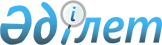 Об утверждении Правил предоставления банкам и организациям, осуществляющим отдельные виды банковских операций, информации о налогоплательщиках, в том числе физических лицах, состоящих на регистрационном учете в качестве индивидуального предпринимателя, частного нотариуса, частного судебного исполнителя, адвоката, профессионального медиатора
					
			Утративший силу
			
			
		
					Приказ Министра финансов Республики Казахстан от 18 декабря 2015 года № 666. Зарегистрирован в Министерстве юстиции Республики Казахстан 31 декабря 2015 года № 12718. Утратил силу приказом Министра финансов Республики Казахстан от 14 февраля 2018 года № 183 (вводится в действие по истечении десяти календарных дней после дня его первого официального опубликования)
      Сноска. Утратил силу приказом Министра финансов РК от 14.02.2018 № 183 (вводится в действие по истечении десяти календарных дней после дня его первого официального опубликования).
      В целях реализации подпункта 1) статьи 581 Кодекса Республики Казахстан от 10 декабря 2008 года "О налогах и других обязательных платежах в бюджет" (Налоговый кодекс) ПРИКАЗЫВАЮ:
      1. Утвердить прилагаемые Правила предоставления банкам и организациям, осуществляющим отдельные виды банковских операций, информации о налогоплательщиках, в том числе физических лицах, состоящих на регистрационном учете в качестве индивидуального предпринимателя, частного нотариуса, частного судебного исполнителя, адвоката, профессионального медиатора.
      2. Комитету государственных доходов Министерства финансов Республики Казахстан (Ергожин Д.Е.) в установленном законодательством порядке обеспечить:
      1) государственную регистрацию настоящего приказа в Министерстве юстиции Республики Казахстан;
      2) в течение десяти календарных дней после государственной регистрации настоящего приказа в Министерстве юстиции Республики Казахстан его направление на официальное опубликование в периодических печатных изданиях и информационно-правовой системе "Әділет", а также в Республиканское государственное предприятие на праве хозяйственного ведения "Республиканский центр правовой информации Министерства юстиции Республики Казахстан" для размещения в Эталонном контрольном банке нормативных правовых актов Республики Казахстан;
      3) размещение настоящего приказа на интернет-ресурсе Министерства финансов Республики Казахстан.
      3. Настоящий приказ вводится в действие по истечении десяти календарных дней после дня его первого официального опубликования и распространяется на отношения, возникшие с 1 июля 2015 года.
      "СОГЛАСОВАНО"   
      Председатель   
      Национального Банка   
      Республики Казахстан   
      ___________ Д. Акишев   
      18 декабря 2015 года Правила
предоставления банкам и организациям, осуществляющим отдельные
виды банковских операций, информации о налогоплательщиках, в
том числе физических лицах, состоящих на регистрационном учете
в качестве индивидуального предпринимателя, частного нотариуса,
частного судебного исполнителя, адвоката, профессионального
медиатора
      1. Настоящие Правила предоставления банкам и организациям, осуществляющим отдельные виды банковских операций, информации о налогоплательщиках, в том числе физических лицах, состоящих на регистрационном учете в качестве индивидуального предпринимателя, частного нотариуса, частного судебного исполнителя, адвоката, профессионального медиатора (далее – Правила) определяют порядок предоставления банкам и организациям, осуществляющим отдельные виды банковских операций (далее – банки) информации о налогоплательщиках, в том числе физических лицах, состоящих на регистрационном учете в качестве индивидуального предпринимателя, частного нотариуса, частного судебного исполнителя, адвоката, профессионального медиатора.
      2. Комитет государственных доходов Министерства финансов Республики Казахстан (далее – уполномоченный орган) предоставляет в банки информацию о налогоплательщиках, в том числе физических лицах, состоящих на регистрационном учете в качестве индивидуального предпринимателя, частного нотариуса, частного судебного исполнителя, адвоката, профессионального медиатора (далее – сведения уполномоченного органа) в целях исполнения банками обязанностей, предусмотренных подпунктами 1), 3), 4), 6), 9), 12) и 13) статьи 581 Кодекса Республики Казахстан от 10 декабря 2008 года "О налогах и других обязательных платежах в бюджет" (Налоговый кодекс).
      3. Первоначальная выгрузка сведений уполномоченного органа для банков, за исключением подключенных по состоянию на 1 октября 2012 года к электронной рассылке rnn-banks@mgd.kz, производится в TAB файл "inis_RegData.tab" по форме, установленной пунктом 2 приложения к Правилам, без отражения типа обработки записи, и предоставляется банкам по акту приема-передачи регистрационных данных налогоплательщиков (далее – акт приема-передачи), который подписывается ответственными лицами уполномоченного органа и банка. Первоначальная выгрузка сведений уполномоченного органа предоставляется на основании соответствующей доверенности банка на ответственное лицо.
      4. Обновление сведений осуществляется уполномоченным органом путем выгрузки измененных, дополненных, удаленных регистрационных данных налогоплательщиков в Интегрированной налоговой информационной системе Республики Казахстан (далее – ИНИС РК) в TAB файл "inis_RegData_гггг-мм-дд_чч-мм-cc.tab", наименование которого содержит значения, соответствующие дате и времени выгрузки сведений.
      Сведения уполномоченного органа выгружаются по форме, установленной пунктом 2 приложения к Правилам, с отражением соответствующего типа обработки записи.
      К ежедневной выгрузке прилагается дополнительный TAB файл "inis_SummaIIN_гггг-мм-дд_чч-мм-cc.tab", в котором отражаются сведения о количестве указанных в информации налогоплательщиков, включая снятых с регистрационного учета (по количеству записей).
      5. Обновленные сведения уполномоченного органа передаются на электронную рассылку rnn-banks@mgd.kz в автоматическом режиме, ежедневно в рабочие дни в 08.00 часов по времени города Астаны, согласно государственной базе данных налогоплательщиков в ИНИС РК по состоянию на 00.00 – 01.00 часов текущего дня по форме, установленной пунктом 2 приложения к Правилам.
      6. Электронный адрес (перечень электронных адресов) банка, подлежащий (-их) подключению к рассылке rnn-banks@mgd.kz предоставляется в уполномоченный орган при получении первоначальной выгрузки сведений уполномоченного органа и указывается в акте приема-передачи.
      В случае необходимости включения, изменения или исключения электронного адреса (перечня электронных адресов) банка к рассылке rnn-banks@mgd.kz в уполномоченный орган предоставляется официальное письмо.
      7. При невозможности предоставления сведений уполномоченного органа из-за технических проблем в сроки, установленные пунктом 5 Правил, используется информация, предоставленная уполномоченным органом на дату, предшествующую дате возникновения технического сбоя.
      В таких случаях уполномоченным органом на электронную рассылку rnn-banks@mgd.kz направляется сообщение о возникновении технических проблем.
      8. В целях исполнения обязанностей, предусмотренных подпунктами  1), 3), 4), 6), 9), 12) и 13)статьи 581 Налогового кодекса, обеспечивается полнота:
      1) загрузки сведений уполномоченного органа в соответствующую информационную систему и (или) базу данных банка с TAB файла "inis_RegData.tab";
      2) обновления данных ежедневно в рабочие дни до начала рабочего дня банка на основании сведений, направленных уполномоченным органом на рассылку rnn-banks@mgd.kz.
      9. Сведения уполномоченного органа не подлежат передаче и распространению третьим лицам, если указанное не связано с выполнением банком обязанностей, предусмотренных подпунктами 1), 3), 4), 6), 9), 12) и 13) статьи 581 Налогового кодекса.
      10. При ежедневной загрузке сведений уполномоченного органа в зависимости от типа обработки записи по налогоплательщику в соответствующей информационной системе и (или) базе данных производится:
      1) если тип обработки записи "1" – замена сведений по налогоплательщику (поиск производится по идентификатору РНН и (или) ИИН/БИН) сведениями из нового файла;
      2) если тип обработки записи "2" – добавление записи из нового файла;
      3) если тип обработки записи "3" – удаление записи.
      Ежедневно, после загрузки файла проводится проверка на соответствие количества налогоплательщиков в информационной системе и (или) базе данных банка количеству, указанному уполномоченным органом в TAB файле "inis_SummaIIN_гггг-мм-дд_чч-мм-cc.tab".
      1. Условные обозначения: 
      БИН – бизнес идентификационный номер;
      ИИН – индивидуальный идентификационный номер;
      ИП – индивидуальный предприниматель;
      ОГД – орган государственных доходов;
      НП – налогоплательщик;
      РНН – регистрационный номер налогоплательщика;
      ФЛ – физическое лицо;
      ЧН – частный нотариус;
      ЧСИ – частный судебный исполнитель;
      ПМ – профессиональный медиатор;
      ЮЛ – юридическое лицо.
      2. Описание сведений уполномоченного органа:
					© 2012. РГП на ПХВ «Институт законодательства и правовой информации Республики Казахстан» Министерства юстиции Республики Казахстан
				
Министр финансов
Республики Казахстан
Б. СултановУтверждены
приказом Министра финансов
Республики Казахстан
от 18 декабря 2015 года № 666Приложение
к Правилам предоставления
банкам и организациям,
осуществляющим отдельные виды
банковских операций информации
о налогоплательщиках, в том числе
физических лицах, состоящих
на регистрационном учете в качестве
индивидуального предпринимателя,
частного нотариуса, частного
судебного исполнителя, адвоката, 
профессионального медиатора
№
Название
Тип
Примечание
1
ИИН/БИН
символьное
2
РНН
символьное
При отсутствии у НП ИИН/БИН
3
Тип HП
числовое
1-ЮЛ;
0-ФЛ.
4
Наименование ИП/ Наименование ЮЛ
символьное
Если ФЛ, то передается пустая строка.
5
ФИО для ФЛ
символьное
Если ЮЛ, то передается пустая строка.
6
Дата последнего снятия с регистрационного  учета по местонахождению/местожительству
дата
Если снятия с регистрационного учета не производилось, то передается пустая строка. Дата передается только в случае, если НП на текущую дату был снят с учета по местонахождению/местожительству во всех ОГД.
7
Причина снятия с учета
числовое
1-ликвидация, банкротство;
2-слияние (реорганизация);
3-разделение организации (реорганизация);
4-прекращение действия РНН/ИИН/БИН в связи со смертью;
5-ликвидация юридических лиц;
6-переезд за пределы Республики Казахстан;
7-признание недействительным РНН и объединение лицевых счетов;
8-"Исключение из государственной базы данных".
В случае, если не было снятия с учета по вышеперечисленным причинам, то передается пустая строка.
8
Признак ФЛ, осуществляющего деятельность в качестве ИП, адвоката, ЧН, ЧСИ, ПМ
числовое
1 - ФЛ не является ИП, ЧН, адвокатом или ЧСИ;
32 - ФЛ является ИП;
128 - ФЛ является ЧН;
64 - ФЛ является адвокатом;
256 - ФЛ является ЧСИ;
512 - ФЛ является ПМ;
Если ЮЛ, то передается пустое значение.
9
Признак бездействующего НП
числовое
0-действующий;
1-бездействующий.
10
Код ОГД по местожительству/местонахождению
числовое
Если НП не состоит в ОГД по местожительству/местонахождению, то передается пустая строка. Код ОГД передается без лидирующего нуля. Код по местожительству передается лишь для ФЛ, не являющихся ИП, ЧН, ЧСИ, адвокатом или ПМ. Для ИП, адвокатов ЧН, ЧСИ, ПМ и ЮЛ передается код ОГД по соответствующему типу регистрационного учета (по месту нахождения ИП, адвоката, ЧН, ЧСИ, ПМ, по месту нахождения/пребывания ЮЛ).
11
Наименование ОГД по местожительству/местонахождению
символьное
Если НП не состоит в ОГД по местожительству/местонахождению, то передается пустая строка. Наименование ОГД по местожительству передается лишь для ФЛ, не являющихся ИП, ЧН, ЧСИ адвокатом или ПМ. Для ИП, адвокатов ЧН, ЧСИ, ПМ и ЮЛ передается наименование ОГД по соответствующему типу регистрационного учета (по месту нахождения ИП, адвоката, ЧН, ЧСИ, ПМ по месту нахождения/пребывания ЮЛ).
12
Тип обработки записи
числовое
1-изменение записи о НП 2 - добавление записи о НП 3 - удаление записи о НП